Obrazec št. 1:   Načrt pridobivanja nepremičnega premoženja za leto 2018 Upravljavec:   Občina Kanal ob SočiPodatek o samoupravni lokalni skupnosti na območju katere se nahajajo nepremičnine:  Občina Kanal ob SočiZAP. ŠT.VRSTA NEPREMIČNINEOKVIRNA VELIKOSTOKVIRNA VELIKOSTOKVIRNA VELIKOSTOKVIRNA VELIKOSTOKVIRNA VELIKOSTOKVIRNA VELIKOSTOKVIRNA VELIKOSTOKVIRNA VELIKOSTOKVIRNA VELIKOSTOKVIRNA VELIKOSTPREDVIDENA SREDSTVA  OPOMBA – namen odkupa1.zemljišče-parc. št. 308/1  -parc. št. 308/2  -parc. št. 309            k.o. 2276 Deskle-.2526 m2 - 563 m2-2.496 m2-.2526 m2 - 563 m2-2.496 m2-.2526 m2 - 563 m2-2.496 m2-.2526 m2 - 563 m2-2.496 m2-.2526 m2 - 563 m2-2.496 m2-.2526 m2 - 563 m2-2.496 m2-.2526 m2 - 563 m2-2.496 m2-.2526 m2 - 563 m2-2.496 m2-.2526 m2 - 563 m2-2.496 m2-.2526 m2 - 563 m2-2.496 m2 2.680 EURureditev brežine nad LC  163251 Deskle-Grlevšče-Partizan.parc. št. 308/1  parc. št. 308/1  parc. št. 308/1  parc. št. 308/1  parc. št. 308/1  parc. št. 308/1  parc. št. 308/2  parc. št. 308/2  parc. št. 308/2  parc. št. 308/2  parc. št. 308/2  parc. št. 308/2  parc. št. 308/2  parc. št. 308/2  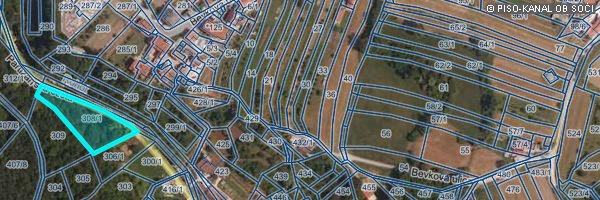 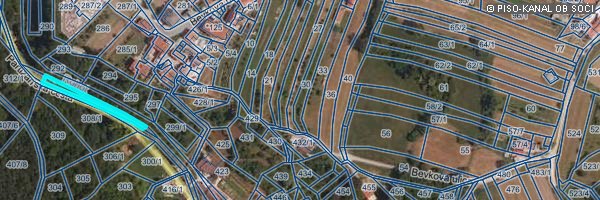 parc. št. 309  parc. št. 309  parc. št. 309  parc. št. 309  parc. št. 309  parc. št. 309  parc. št. 309  parc. št. 309  parc. št. 309  parc. št. 309  parc. št. 309  parc. št. 309  parc. št. 309  parc. št. 309  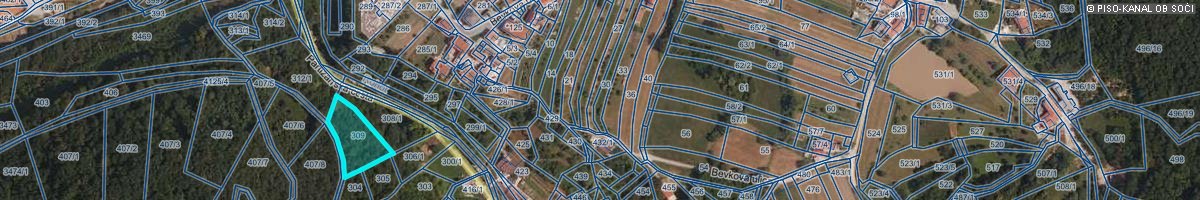 2.zemljišče parc. št. 234/1 k.o. 2265 Ročinj3.162 m23.162 m23.162 m23.162 m23.162 m23.162 m23.162 m23.162 m23.162 m23.162 m212.000 EURgradnja komunalne infrastrukture novega dela naselja Ročinj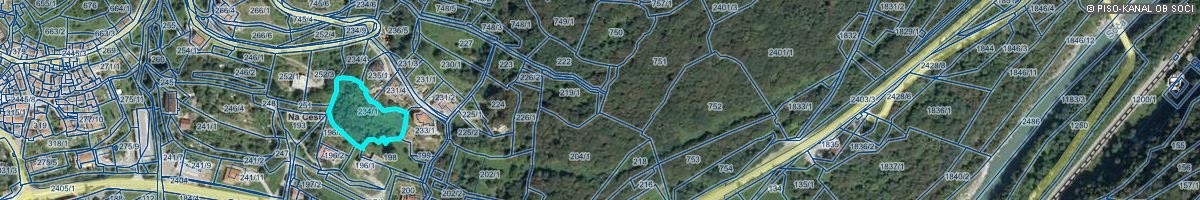 3.zemljiščeparc. št. *25/2 k.o. 2263 Avče 40 m240 m240 m240 m240 m240 m240 m240 m240 m240 m2550 EURodsek lokalne ceste LC 163181 Kanal-Križev Breg v naselju Avče (menjava)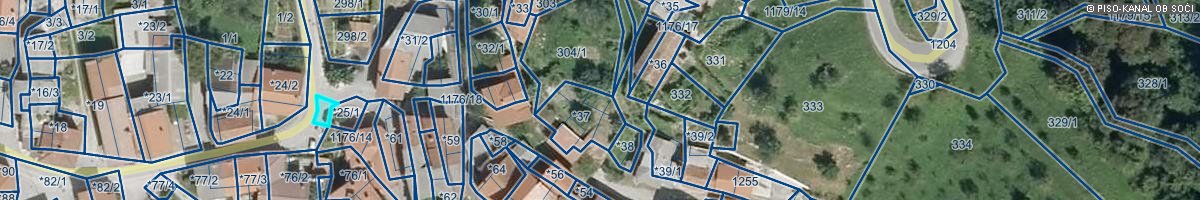 4.zemljiščeparc. št.  1021/4  k.o. 2262 Kal nad Kanalom32 m232 m232 m232 m232 m232 m232 m232 m232 m232 m2440 URlokacija kontejnerskega mesta v zaselku Pertovti (menjava)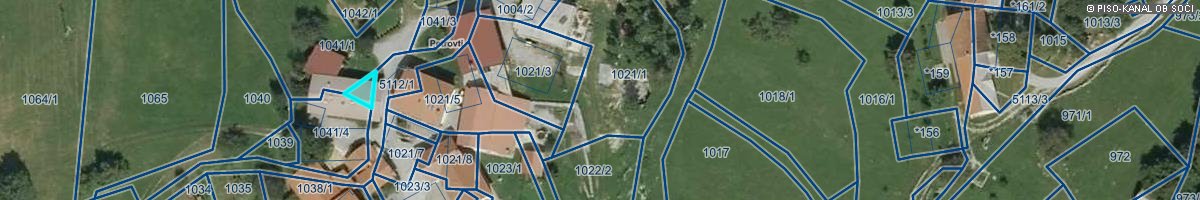 5.zemljiščeparc. št.  1333/2parc. št.  1346/2  inparc. št.  1352/2 k.o. 2275 Plave59 m2                               21 m2                      25 m259 m2                               21 m2                      25 m259 m2                               21 m2                      25 m259 m2                               21 m2                      25 m259 m2                               21 m2                      25 m259 m2                               21 m2                      25 m259 m2                               21 m2                      25 m259 m2                               21 m2                      25 m259 m2                               21 m2                      25 m259 m2                               21 m2                      25 m21.450 EURodsek lokalne ceste LC 63261 Debenje –Zapotok v naselju Zapotok (menjava) parc. št. 1333/2 parc. št. 1333/2 parc. št. 1333/2 parc. št. 1346/2 parc. št. 1346/2 parc. št. 1346/2 parc. št. 1346/2 parc. št. 1346/2 parc. št. 1346/2 parc. št. 1346/2 parc. št. 1346/2 parc. št. 1346/2 parc. št. 1346/2 parc. št. 1346/2 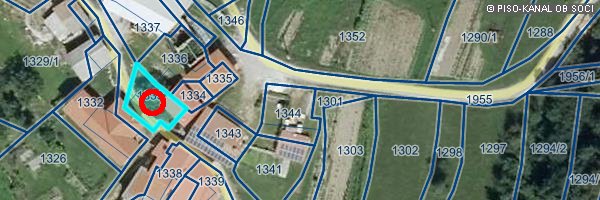 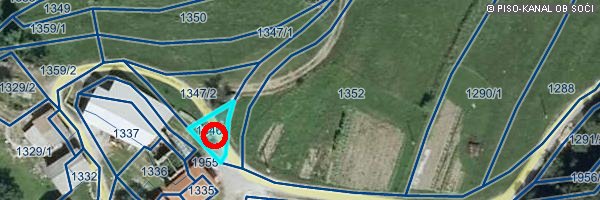 parc. št. 1352/2 parc. št. 1352/2 parc. št. 1352/2 parc. št. 1352/2 parc. št. 1352/2 parc. št. 1352/2 parc. št. 1352/2 parc. št. 1352/2 parc. št. 1352/2 parc. št. 1352/2 parc. št. 1352/2 parc. št. 1352/2 parc. št. 1352/2 parc. št. 1352/2 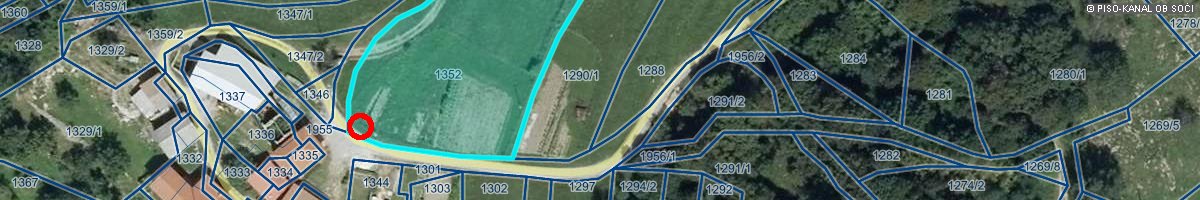 6.zemljišče-parc. št.  527 (del) -parc. št. 526 (del) k.o. 2268 Vrh kanalski -4m2                                                       - 8m2-4m2                                                       - 8m2-4m2                                                       - 8m2-4m2                                                       - 8m2-4m2                                                       - 8m2-4m2                                                       - 8m2-4m2                                                       - 8m2-4m2                                                       - 8m2-4m2                                                       - 8m2-4m2                                                       - 8m2165 EURrazširitev (zamik)  lokalne ceste LC 284023 Mrcinje Kanalski Vrh  v naselju Kanalski Vrhparc. št. 527parc. št. 527parc. št. 527parc. št. 527parc. št. 527parc. št. 527parc. št. 527parc. št. 527parc. št. 527parc. št. 527parc. št. 526parc. št. 526parc. št. 526parc. št. 526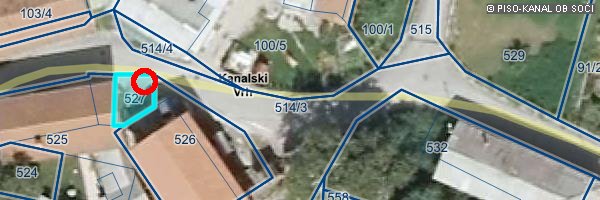 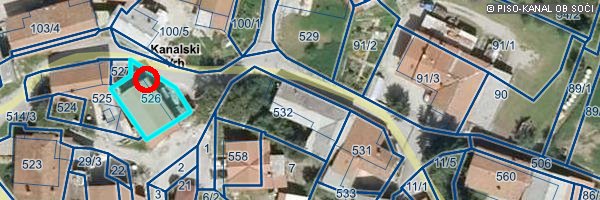 7.zemljišče-parc. št. 104/2 (del) -parc. št. 107/1 (del)      -parc. št. 127       -parc. št. 100/7 (del) k.o. 2265  Ročinj- cca  388 m2                                  - cca 12.500 m2-  1.259 m2- cca 70 m2- cca  388 m2                                  - cca 12.500 m2-  1.259 m2- cca 70 m2- cca  388 m2                                  - cca 12.500 m2-  1.259 m2- cca 70 m2- cca  388 m2                                  - cca 12.500 m2-  1.259 m2- cca 70 m2- cca  388 m2                                  - cca 12.500 m2-  1.259 m2- cca 70 m2- cca  388 m2                                  - cca 12.500 m2-  1.259 m2- cca 70 m2- cca  388 m2                                  - cca 12.500 m2-  1.259 m2- cca 70 m2- cca  388 m2                                  - cca 12.500 m2-  1.259 m2- cca 70 m2- cca  388 m2                                  - cca 12.500 m2-  1.259 m2- cca 70 m2- cca  388 m2                                  - cca 12.500 m2-  1.259 m2- cca 70 m219.229 EURlokacija ČN Ročinj in del dostopne poti do ČN Ročinjparc. št. 104/2parc. št. 104/2parc. št. 104/2parc. št. 104/2parc. št. 104/2parc. št. 104/2parc. št. 104/2parc. št. 104/2parc. št. 104/2parc. št. 107/1parc. št. 107/1parc. št. 107/1parc. št. 107/1parc. št. 107/1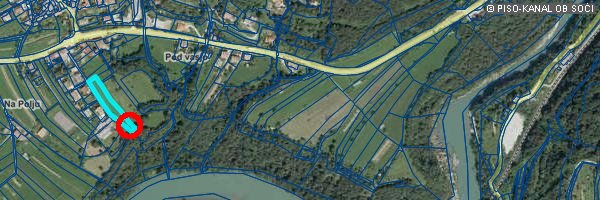 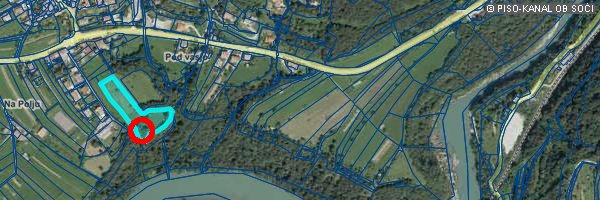 parc. št. 127parc. št. 127parc. št. 127parc. št. 127parc. št. 127parc. št. 127parc. št. 127parc. št. 127parc. št. 127parc. št. 100/7parc. št. 100/7parc. št. 100/7parc. št. 100/7parc. št. 100/7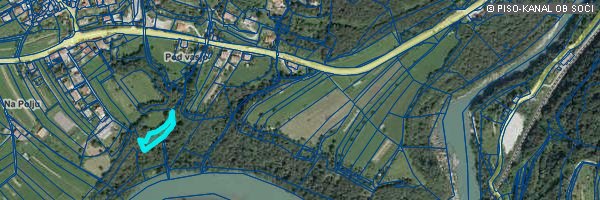 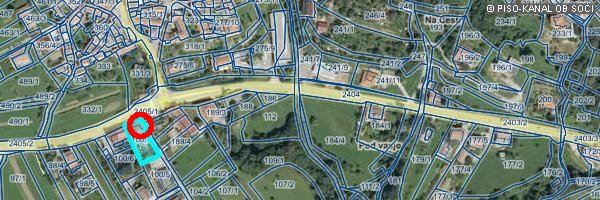 8.zemljišče-parc. št.  287/3 in-parc. št. 275/10 k.o. 2272 Gorenja vas -293 m2                                                        - 91m2-293 m2                                                        - 91m2-293 m2                                                        - 91m2-293 m2                                                        - 91m2-293 m2                                                        - 91m2-293 m2                                                        - 91m2-293 m2                                                        - 91m2-293 m2                                                        - 91m2-293 m2                                                        - 91m2-293 m2                                                        - 91m2580 EURpot v javni rabi v naselju Čolnicaparc. št. 287/3parc. št. 287/3parc. št. 287/3parc. št. 287/3parc. št.  275/10parc. št.  275/10parc. št.  275/10parc. št.  275/10parc. št.  275/10parc. št.  275/10parc. št.  275/10parc. št.  275/10parc. št.  275/10parc. št.  275/10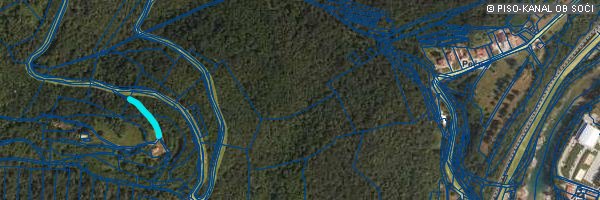 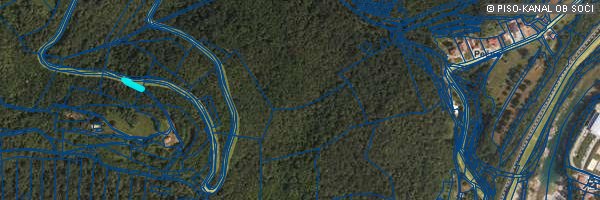 9.zemljišče-parc. št.  98/3 -parc. št.  98/5k.o. 2276  Deskle - 72m2                                                        -  8 m2- 72m2                                                        -  8 m2- 72m2                                                        -  8 m2- 72m2                                                        -  8 m2- 72m2                                                        -  8 m2- 72m2                                                        -  8 m2- 72m2                                                        -  8 m2- 72m2                                                        -  8 m2- 72m2                                                        -  8 m2- 72m2                                                        -  8 m21.120 EURodsek javne poti  v naselju Deskle - Bevkova ulicaparc. št. 98/3parc. št. 98/3parc. št. 98/3parc. št. 98/3parc. št. 98/3parc. št. 98/3parc. št. 98/3parc. št. 98/3parc. št. 98/5parc. št. 98/5parc. št. 98/5parc. št. 98/5parc. št. 98/5parc. št. 98/5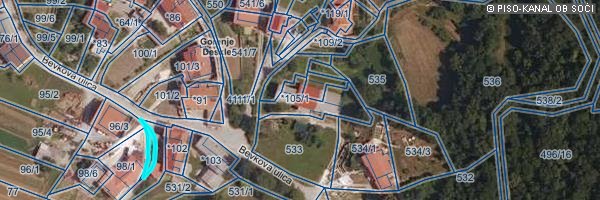 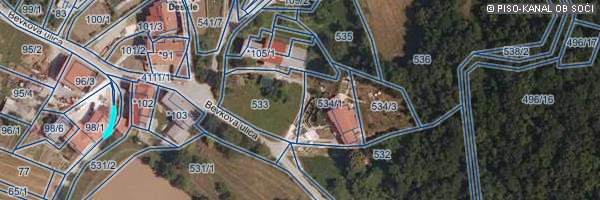 10.zemljišče-parc. št.  1347/4 -parc. št.  1347/7-parc . št. 1359/4k.o. 2275  Plave - 87m2                                                        -22 m2- 38 m2- 87m2                                                        -22 m2- 38 m2- 87m2                                                        -22 m2- 38 m2- 87m2                                                        -22 m2- 38 m2- 87m2                                                        -22 m2- 38 m2- 87m2                                                        -22 m2- 38 m2- 87m2                                                        -22 m2- 38 m2- 87m2                                                        -22 m2- 38 m2- 87m2                                                        -22 m2- 38 m2- 87m2                                                        -22 m2- 38 m2400 EURodsek Lokalne ceste LC 63261 Debenje –Zapotok v naselju Zapotokparc. št. 1347/4parc. št. 1347/4parc. št. 1347/4parc. št. 1347/4parc. št. 1347/4parc. št. 1347/7parc. št. 1347/7parc. št. 1347/7parc. št. 1347/7parc. št. 1347/7parc. št. 1347/7parc. št. 1347/7parc. št. 1347/7parc. št. 1347/7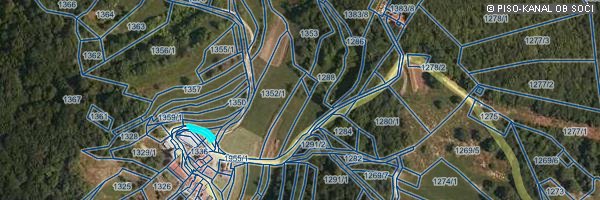 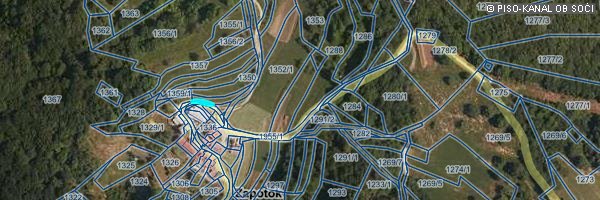 parc. št. 1359/4parc. št. 1359/4parc. št. 1359/4parc. št. 1359/4parc. št. 1359/4parc. št. 1359/4parc. št. 1359/4parc. št. 1359/4parc. št. 1359/4parc. št. 1359/4parc. št. 1359/4parc. št. 1359/4parc. št. 1359/4parc. št. 1359/4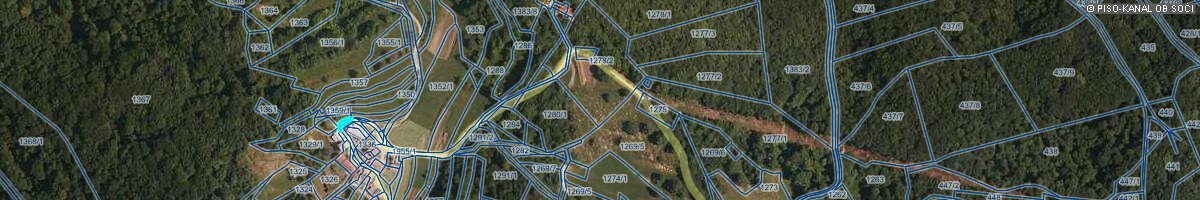 11.zemljiščeparc. št. 304/2  k.o. 2263  Avče50 m250 m250 m250 m250 m250 m250 m250 m250 m250 m2 688 EURodsek javne poti v naselju Avče 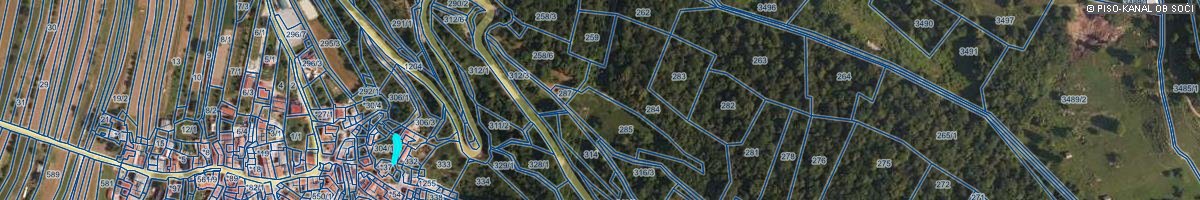 12.zemljišče parc. št. 100/11k.o. 2265  Ročinj 111 m2 111 m2 111 m2 111 m2 111 m2 111 m2 111 m2 111 m2 111 m2 111 m21.665,00 EURgradnja komunalne  infrastrukture naselja Ročinj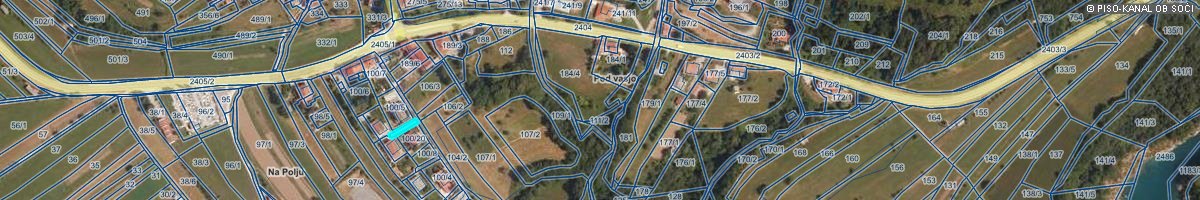 13.zemljišče -parc. št. 234/9-parc. št. 234/4 (del)k.o. 2265  Ročinj-111 m2                                                        -cca 10 m2-111 m2                                                        -cca 10 m2-111 m2                                                        -cca 10 m2-111 m2                                                        -cca 10 m2-111 m2                                                        -cca 10 m2-111 m2                                                        -cca 10 m2-111 m2                                                        -cca 10 m2-111 m2                                                        -cca 10 m2-111 m2                                                        -cca 10 m2-111 m2                                                        -cca 10 m2500,00 EURpriključek občinske  poti na državno cesto v naselju Ročinjparc. št. 234/9parc. št. 234/9parc. št. 234/9parc. št. 234/9parc. št. 234/9parc. št. 234/9parc. št. 234/9 parc.št. 234/4 parc.št. 234/4 parc.št. 234/4 parc.št. 234/4 parc.št. 234/4 parc.št. 234/4 parc.št. 234/4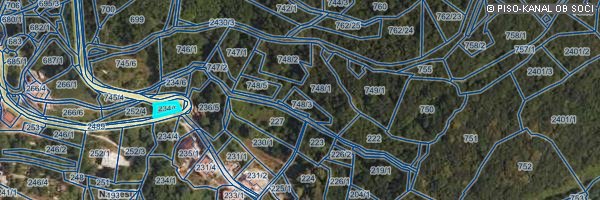 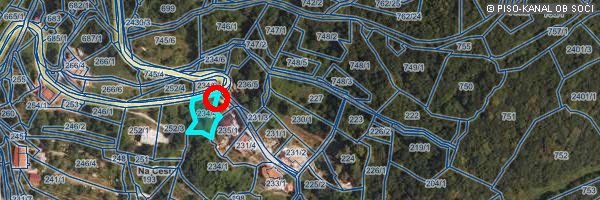 SKUPAJ PREDVIDENA  SREDSTVA  ZA  NAKUP NEPREMIČNEGA PREMOŽENJA:    SKUPAJ PREDVIDENA  SREDSTVA  ZA  NAKUP NEPREMIČNEGA PREMOŽENJA:    SKUPAJ PREDVIDENA  SREDSTVA  ZA  NAKUP NEPREMIČNEGA PREMOŽENJA:    SKUPAJ PREDVIDENA  SREDSTVA  ZA  NAKUP NEPREMIČNEGA PREMOŽENJA:    SKUPAJ PREDVIDENA  SREDSTVA  ZA  NAKUP NEPREMIČNEGA PREMOŽENJA:    SKUPAJ PREDVIDENA  SREDSTVA  ZA  NAKUP NEPREMIČNEGA PREMOŽENJA:    SKUPAJ PREDVIDENA  SREDSTVA  ZA  NAKUP NEPREMIČNEGA PREMOŽENJA:    SKUPAJ PREDVIDENA  SREDSTVA  ZA  NAKUP NEPREMIČNEGA PREMOŽENJA:    SKUPAJ PREDVIDENA  SREDSTVA  ZA  NAKUP NEPREMIČNEGA PREMOŽENJA:    SKUPAJ PREDVIDENA  SREDSTVA  ZA  NAKUP NEPREMIČNEGA PREMOŽENJA:    SKUPAJ PREDVIDENA  SREDSTVA  ZA  NAKUP NEPREMIČNEGA PREMOŽENJA:    SKUPAJ PREDVIDENA  SREDSTVA  ZA  NAKUP NEPREMIČNEGA PREMOŽENJA:    SKUPAJ PREDVIDENA  SREDSTVA  ZA  NAKUP NEPREMIČNEGA PREMOŽENJA:    SKUPAJ PREDVIDENA  SREDSTVA  ZA  NAKUP NEPREMIČNEGA PREMOŽENJA:    1.   Predvidena sredstva za nakup zemljišč iz načrta pridobivanja nepremičnega premoženja za leto 2018:1.   Predvidena sredstva za nakup zemljišč iz načrta pridobivanja nepremičnega premoženja za leto 2018:1.   Predvidena sredstva za nakup zemljišč iz načrta pridobivanja nepremičnega premoženja za leto 2018:1.   Predvidena sredstva za nakup zemljišč iz načrta pridobivanja nepremičnega premoženja za leto 2018:1.   Predvidena sredstva za nakup zemljišč iz načrta pridobivanja nepremičnega premoženja za leto 2018:1.   Predvidena sredstva za nakup zemljišč iz načrta pridobivanja nepremičnega premoženja za leto 2018:1.   Predvidena sredstva za nakup zemljišč iz načrta pridobivanja nepremičnega premoženja za leto 2018:1.   Predvidena sredstva za nakup zemljišč iz načrta pridobivanja nepremičnega premoženja za leto 2018:1.   Predvidena sredstva za nakup zemljišč iz načrta pridobivanja nepremičnega premoženja za leto 2018:1.   Predvidena sredstva za nakup zemljišč iz načrta pridobivanja nepremičnega premoženja za leto 2018:1.   Predvidena sredstva za nakup zemljišč iz načrta pridobivanja nepremičnega premoženja za leto 2018:41.467,00 EUR41.467,00 EUR41.467,00 EUR2.   Predvidena sredstva za realizacijo nedokončanih nakupov objektov in zemljišč  iz načrta pridobivanja nepremičnega premoženja  za pretekla leta: 2.   Predvidena sredstva za realizacijo nedokončanih nakupov objektov in zemljišč  iz načrta pridobivanja nepremičnega premoženja  za pretekla leta: 2.   Predvidena sredstva za realizacijo nedokončanih nakupov objektov in zemljišč  iz načrta pridobivanja nepremičnega premoženja  za pretekla leta: 2.   Predvidena sredstva za realizacijo nedokončanih nakupov objektov in zemljišč  iz načrta pridobivanja nepremičnega premoženja  za pretekla leta: 2.   Predvidena sredstva za realizacijo nedokončanih nakupov objektov in zemljišč  iz načrta pridobivanja nepremičnega premoženja  za pretekla leta: 2.   Predvidena sredstva za realizacijo nedokončanih nakupov objektov in zemljišč  iz načrta pridobivanja nepremičnega premoženja  za pretekla leta: 2.   Predvidena sredstva za realizacijo nedokončanih nakupov objektov in zemljišč  iz načrta pridobivanja nepremičnega premoženja  za pretekla leta: 2.   Predvidena sredstva za realizacijo nedokončanih nakupov objektov in zemljišč  iz načrta pridobivanja nepremičnega premoženja  za pretekla leta: 2.   Predvidena sredstva za realizacijo nedokončanih nakupov objektov in zemljišč  iz načrta pridobivanja nepremičnega premoženja  za pretekla leta: 2.   Predvidena sredstva za realizacijo nedokončanih nakupov objektov in zemljišč  iz načrta pridobivanja nepremičnega premoženja  za pretekla leta: 2.   Predvidena sredstva za realizacijo nedokončanih nakupov objektov in zemljišč  iz načrta pridobivanja nepremičnega premoženja  za pretekla leta: 40.000,00 EUR40.000,00 EUR40.000,00 EURSkupaj (1+2):Skupaj (1+2):Skupaj (1+2):Skupaj (1+2):Skupaj (1+2):Skupaj (1+2):Skupaj (1+2):Skupaj (1+2):Skupaj (1+2):Skupaj (1+2):Skupaj (1+2):81.467,00 EUR81.467,00 EUR81.467,00 EUR